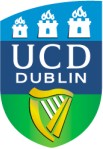 SINGLE SOURCE JUSTIFICATIONThis form must be completed for all purchases of goods or services over €5,000 where single source procurement is proposed. It should be retained for audit purposes to justify the decision not to comply with the procedures as set out at: http://www.ucd.ie/bursar/orders_invoices_payments.htmlGENERAL INFORMATIONREQUISITIONER CONTACT INFORMATIONVENDOR INFORMATIONDESCRIPTION OF GOODS/SERVICESTYPE OF PURCHASE – Mark with X as appropriateJUSTIFICATION – Mark with X as appropriateSOLE SOURCE CONSIDERATONS (Mark with X the one the best qualifies)DETAILED JUSTIFICATION FOR NOT BIDDING (please be precise in explanation)Single sourcing recommended by (Budget holder)Supported by (Buyer with appropriate level of purchasing authority)Supported by Head of DepartmentTO BE COMPLETED BY PROCUREMENT & CONTRACTS OFFICE:(Tick as appropriate)DateRequisition NoRequesting UnitProject NameFunding SourceNameE-mail AddressPhone No/Ext NoVendor NameAddressAddressContact NameVendor ReferenceVendor ReferenceTelephone NoE-mail AddressWeb AddressPhone:email:website:One OffRepeat BuyOther (please specify)Sole SupplierOnly source with toolingUrgent Order (See C below)Add-on to existing hardware/softwar e (incl for equipment)MaintenancePilot project or&/or Repair ofcontract which couldOnly onepreviouslyincrease in value withapprovedOther (specify)purchasedUCD dependent onsourcesuppliesparticular supplier/sATechnical reasons-competition is absent for technical reasons;BExclusive rights -the protection of exclusive rights, including intellectual property rights; when no reasonable alternative or substitute exists and the absence of competition is not the result of an artificial narrowing down of the parameters of the procurement;CUrgency-for reasons of extreme urgency brought about by events unforeseeable by UCD (eg extreme weather, fire, public safety)DUnique work of art or artistic performance-the aim of the procurement is the creation or acquisition of a unique work of art or artistic performance;EAdditional supplies or installations/incompatibility- for additional deliveries by the original supplier which are intended either as a partial replacement of supplies orinstallations or as the extension of existing supplies or installations where a change of supplier would oblige the contracting authority to acquire supplies having different technical characteristics which would result in incompatibility or disproportionate technical difficulties in operation and maintenance; the duration of such contracts shall not, as a general rule, exceed three years;FResearch, study or development-where the products are manufactured purely for the purpose of research, experimentation, study or development (not including quantity production to establish commercial viability or to recover research and development costs)GCommodity market -for supplies quoted and purchased on a commodity market;HSupplier in liquidation-for the purchase of supplies or services on particularly advantageous terms, from either a supplier which is definitively winding up its business activities, or the liquidator in an insolvency procedure, an arrangement with creditors, or a similar procedure under national laws or regulations.IContinuation of services previously tendered - new services consisting in the repetition of similar services entrusted to the economic operator to which the same contracting authorities awarded an original contract, provided that such services are in conformity with a basic project for which the original contract was awarded pursuant to an EU tender advertised in the EU Journal. The basic project shall indicate the extent of possible additional services and the conditions under which they will be awarded.JOther – Please explainPrint NameSignatureDatePrint NameSignatureDatePrint NameSignatureDate